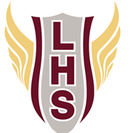 RICK NEILL MEMORIAL INVITATIONALThursday, September 9, 2021Location:     Lake Park, 600 Sandy Beach Road, Lewisville, TX 75057Rolling Schedule 8:00 AM STARTVarsity Girls 5kVarsity Boys 5kJV Girls 5KJV Boys 5kCourse:        Flat and fast course run along Lake LewisvilleEntry Fees:  $100 per division entered (priority given to schools with all 4 divisions)Entries:        Please enter your athletes through TXMilesplit by 9/6/21 by 12 PMPlaques:     Top team in each divisionMedals:        Top 20 finishers each divisionSend Entry Form and Check to:LHS CC/TRACK BOOSTER Club Inc.
Mailing address: ​LHS CC/TRACK BOOSTER Club Inc.​ATTN: Heather Moss1098 W. Main StreetLewisville, TX 75067
